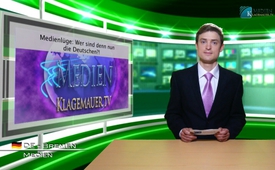 Medienlüge: Wer sind denn nun die Deutschen?!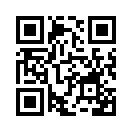 Willkommen meine Damen und Herren, bei Medienklagemauer.TV. Unser heutiges Abendprogramm starten wir etwas anders als gewöhnlich. Bevor ich an...Willkommen meine Damen und Herren, bei Medienklagemauer.TV. Unser heutiges Abendprogramm starten wir etwas anders als gewöhnlich. Bevor ich an meinen Kollegen ins Studio Bremen übergebe, möchte ich anhand einer kleinen Geschichte unsere derzeitige Lage verdeutlichen. Erinnern Sie sich an den Animationsfilm „Das große Krabbeln“ der 1998 erschien? Ich versuche diesen in wenigen Worten zusammen zufassen, und Sie werden die interessante Parallele zu unserer heutigen Zeit sicher selbst erkennen. Also, in dem Film geht es darum, dass eine kleine Bande von Grashüpfer eine Kolonie Ameisen terrorisiert und sie zwingt, regelmäßig
für sie Futter bereitzustellen. Durch ein Missgeschick fällt die gesamte Futteransammlung in den Fluss und eine von den Ameisen zeigt sich gegenüber den Grashüpfern „aufmüpfig“.
Die drohen wiederzukommen und fordern die doppelte Futtermenge. Ihr Grashüpfer Boss „Hopper“ macht seinen Kumpanen klar, warum sie nochmals zurück zu den Ameisen müssen, auch wenn sie nicht auf das Futter angewiesen sind und trichtert ihnen ein: „Diese winzigen Ameisen sind uns zahlenmäßig überlegen, und wenn sie das jemals herausfinden, können wir unseren Lebensstandard vergessen! Es geht nicht um das Futter, sondern darum, die Ameisen unter der Knute zu halten.“ Die Grashüpfer kehren zurück. Besagte eine Ameise hält entschlossen dagegen und sagt: „Da irrst du dich Hopper! […] Wir sind nicht Diener der Grashüpfer! Wir sind viel stärker, als du uns weismachen willst, und du weißt das oder etwa nicht?“ Die anderen Ameisen beginnen zu begreifen, treten geschlossen entgegen und walzen ihre Peiniger platt! Da stellt sich die Frage:
Wann begreifen wir’s? Aus dem Studio Bremen berichten wir nun von ersten Ansätzen dieses Begreifens!

Hallo auch von meiner Seite! Die Schweizer Pendlerzeitung "20 Minuten" titelte am 28. März 2014: "Die Deutschen demontieren ihr Idol". Der deutsche Ex-Bundeskanzler Helmut Schmidt bezeichnete im Wochenmagazin 'Die Zeit' das Vorgehen des russischen Präsidenten Putin auf der Krim als "durchaus verständlich" und nannte die von der EU und den USA beschlossenen Sanktionen "dummes Zeug". "Dafür hagelt es nun heftig Kritik", fährt  "20 Minuten" fort und meint damit Kritik von den Deutschen. Dabei bezieht sie sich auf zwei Artikel, die aufgrund der Aussagen von Helmut Schmidt auf "Bild.de" und "Spiegel.de" erschienen, als würden diese beiden Artikel die Meinung aller Deutschen repräsentieren. Die insgesamt über 1000 Leser-Kommentare belegen jedoch, es sind fast 99 % der Deutschen der gleichen Meinung wie Helmut Schmidt!
Und welcher Meinung sind eigentlich Sie? Empfinden Sie es eventuell auch wie Helmut Schmidt, als "durchaus verständlich", wie Putin in der Krim-Frage vorgegangen ist? Mit dieser Frage gebe ich zurück an meine Kollegin aus Hannover.

Vielen Dank! Verehrte Zuschauer! Wie war das doch noch gleich mit der einen
„aufmüpfigen“ Ameise? Auch wir sind nicht „Diener“ jener Medien und Politiker, die uns unter ihrer Knute halten wollen. Auch wir sind mehr und stärker als sie, und das wissen sie ganz genau! Jeder Einzelne, der sein Umfeld auf die Gegenstimme zu den Massenmedien aufmerksam macht und diese weiter verbreitet trägt dazu bei, dass wir zu einer unüberwindbaren Kette werden. Und wir freuen uns über jede Klage, die bei uns eingereicht wird. Ich verabschiede mich für heute von Ihnen und wünsche ihnen noch einen guten Abend.von dec.Quellen:Disney/PIXAR Animationsfilm 1998 „Das grosse Krabbeln“ https://www.youtube.com/watch?v=J5puqVIkTE8https://www.youtube.com/watch?v=2wy1vFE-gT0, http://www.20min.ch/ausland/news/story/Die-Deutschen-demontieren-ihr-Idol-18377275http://www.bild.de/ka/p/ugc/35255330/comment/popularhttp://www.spiegel.de/politik/deutschland/helmut-schmidts-verstaendnis-fuer-putin-kommentar-nikolaus-blome-a-961024.htmlDas könnte Sie auch interessieren:---Kla.TV – Die anderen Nachrichten ... frei – unabhängig – unzensiert ...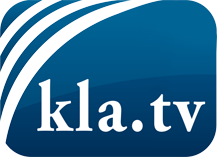 was die Medien nicht verschweigen sollten ...wenig Gehörtes vom Volk, für das Volk ...tägliche News ab 19:45 Uhr auf www.kla.tvDranbleiben lohnt sich!Kostenloses Abonnement mit wöchentlichen News per E-Mail erhalten Sie unter: www.kla.tv/aboSicherheitshinweis:Gegenstimmen werden leider immer weiter zensiert und unterdrückt. Solange wir nicht gemäß den Interessen und Ideologien der Systempresse berichten, müssen wir jederzeit damit rechnen, dass Vorwände gesucht werden, um Kla.TV zu sperren oder zu schaden.Vernetzen Sie sich darum heute noch internetunabhängig!
Klicken Sie hier: www.kla.tv/vernetzungLizenz:    Creative Commons-Lizenz mit Namensnennung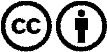 Verbreitung und Wiederaufbereitung ist mit Namensnennung erwünscht! Das Material darf jedoch nicht aus dem Kontext gerissen präsentiert werden. Mit öffentlichen Geldern (GEZ, Serafe, GIS, ...) finanzierte Institutionen ist die Verwendung ohne Rückfrage untersagt. Verstöße können strafrechtlich verfolgt werden.